                                                                                                                                                                                                                                                                                                                                                                                                                                    Утверждаю:Директор МКОУ « КСОШ №2» 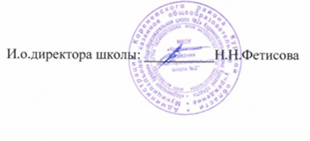 ФИОКол-во часовНазвание творческого объединенияДень/время                   КлассКупцова Н.В.1« Узнаем лучше край родной» Среда 15.15 -16.008а,8бТагиева А.С.1«Наука и жизнь»Четверг 15.15.-16.009Пасько Т.Е.2« Вокальное пение. «Калейдоскоп»Вторник   15.35 –16.20Пятница   15.35 –16.204а,4б,5а,6а,7б,8аШмидт В.В.3«Спортивные игры. Волейбол.»Вторник    15.15 -16.00Четверг     15.00-16.406а,6б,7а,7бФалькова Е.В.2« Мир танца»Среда       16.00 -16-45Пятница  16.00-16.456,10,11 классы -Корчагина Т.А.3«Декоративно-прикладное творчество – лепка»»Понедельник 15.10- 15.55Четверг     13.10 -13.55                  .05 -14.504а, 4бСултангиреева О.В.3«Декоративно-прикладное творчество – лепка»Вторник  14.20 -15.05Пятница  14.20 -15.05                 15.15 -16.003а,3бНикитюк Е.В.   «Декоративно-прикладное творчество – лепка»Четверг      13.00- 13.35Пятница    14.00 -14.35.                   14.45 -15.151а,4а,4б,3бКрасникова Т.В.3«Декоративно-прикладное творчество – лепка»Понедельник 13.15 -14.00Пятница           14.30 -15.15                             15.25 -16.152а,3б10Мягкоступова О.И3«Декоративно-прикладное творчество – лепка»»Понедельник 13.15 -14.00Пятница           14.30 -15.15                                                                    15.25 -16.152б11Курасова Е.А.3«Декоративно-прикладное творчество – лепка»»Четверг  12.10 -12.45Пятница12.10- 12.4513.00-13.351б,4а11 педагогов27